Волкова С. В.Жорик, Лелик и БарбосСказки. Методические рекомендации по смехотерапии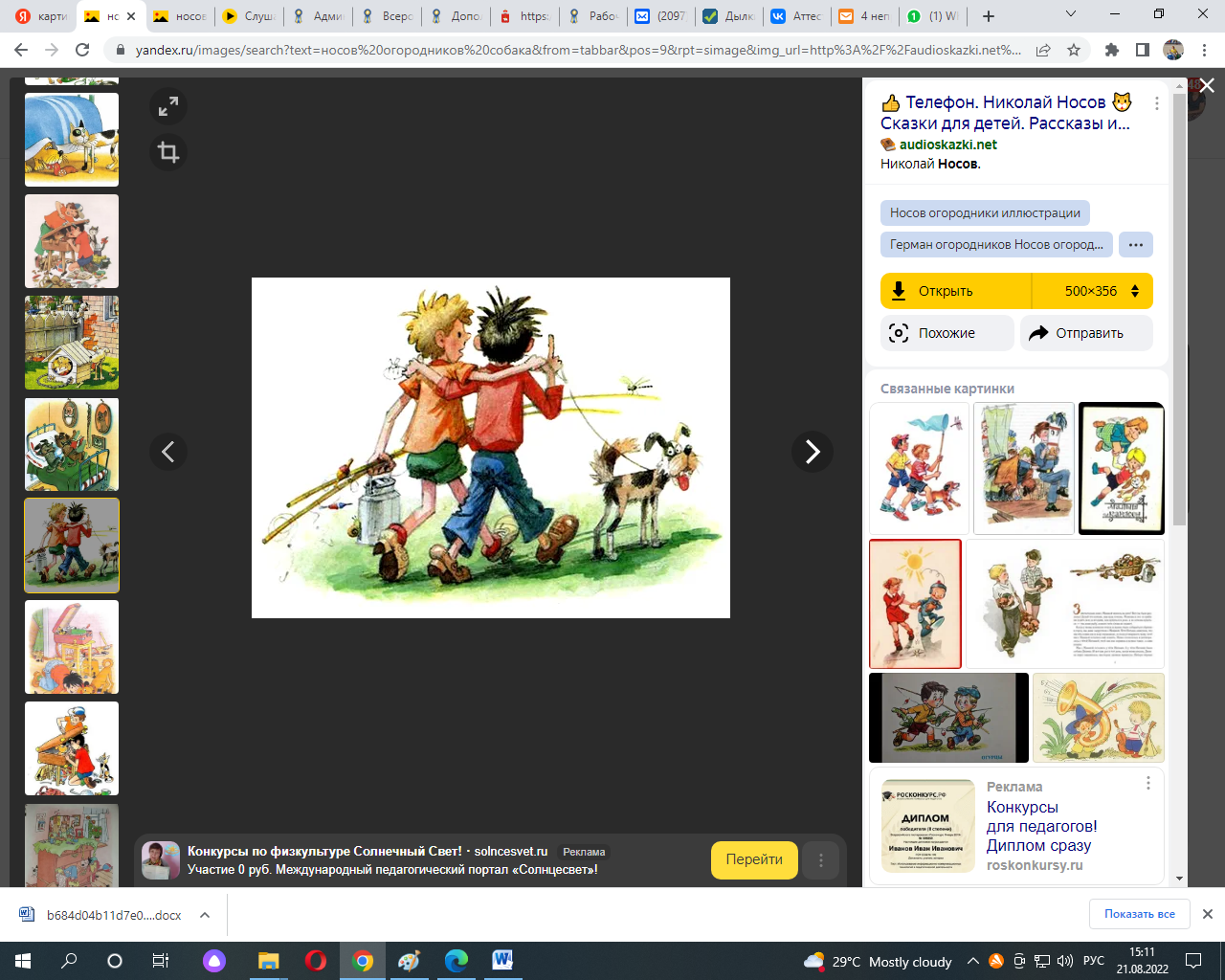 Волгоград 2022Как Жорик цветы выращивалЖили-были мальчики Жорик и Лёлик и был у них пес Барбос, говорящий. Как-то раз Жорик изучал растения, которые растут на огороде и удивлялся:- Сколько много трав, а мы их и не знаем. - А чего их знать? – говорит Лёлик, - сорняки это все.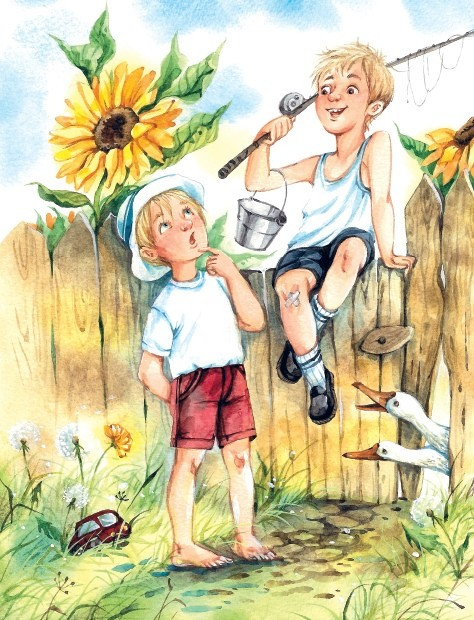 - Нет, - говорит Жорик, - ты посмотри, какие маленькие синенькие цветочки у этой травы. А каждый цветок имеет еще и хоботок. Очень интересное растение. Я его в свой гербарий возьму.- Никакая польза от твоего гербария и нет вовсе, - ты бы лучше грядки прополол, а то совсем помидор не видать за этой травой, - сказал Лёлик, орудуя тяпкой.- Только этот цветочек не трогай, я  с него семена собирать буду, - сказал Жорик. - Что вы там в грядках ковыряетесь? - спросил проходивший мимо Тракторист Васин. - А это мы лунную картошку высаживаем, - пошутил Лёлик.- Ну-ну, тая я вам и поверил, - пробурчал  Васин. И решил над ними тоже подшутить:- А знаете ли вы, чтобы рассада хорошо росла, нужно высаживать ее в лунную ночь?- Правда? – удивился Барбос.- Конечно, я всегда так делаю.Жорик собрал семена в коробочку и решил их на клумбе посадить. А тут Жорику заметка в газете попалась: «Уникальное удобрение. Все растет как на дрожжах». Заказал он это удобрение по почте. Через неделю приходит к нему извещение о заказном письме. Пошел он на почту. А там Тракторист Васин спрашивает:- Что это вам такое пришло?А Жорик тоже решил над ним подшутить и говорит: - Это я средство от облысения заказал.- Надо же, а что есть такое? -   Васин почесал свою лысую макушку и призадумался.И решил он у них это средство выкрасть. Пришел домой, насыпал в пакетик мочевины, которой грядки удобряют, запечатал, как в письме, и пошел к Жорику. Жорик как раз пакет на лавочку положил и пошел за ножницами. Тут  Васин пакет прихватил, а свой на его место положил. Жорик пришел и, как ни в чем не бывало, пакетик открыл, развел порошок и полил им грядку с голубым цветочком. Тут слышит скорая по селу едет с сиреной и прямо к дому  Васина. Барбос говорит:- Я побегу, посмотрю, что там случилось.Через полчаса Барбос прибегает, говорит:- Там у  Васина на голове трава выросла, он в скорую и позвонил.- Странно, - говорит, Лёлик, раньше такого за ним не наблюдалось.Тут легли они спать.Вдруг среди ночи Лёлик просыпается от непонятного звона. Будит Жорика:- Жорик, вставай, там на улице что-то странное. Жорик глаза открыл. А сквозь окно голубой свет идет и звон такой тихий.- Может это инопланетяне прилетели? – спрашивает.Подошли они потихоньку к двери, отрывают. И что видят. Посреди огорода цветок вырос небывало размера, выше дома. А наверху голубой цветочек как домик. Жорик полез на цветок, долез доверху, отогнул один лепесток, заглянул туда, а там девочка маленькая с голубыми волосами в голубом платьице.- Ты кто? – спрашивает.- Я Дюймовочка.- Вот это да. Я думал, такие девочки только в сказке бывают.Взял Жорик девочку на ладошку и спустился вниз.- Смотрите, что у нас в цветке выросло.- Это все твое удобрение, – говорит Лёлик.- Давайте ее в дом занесем, - предложил Барбос.Занесли ее в дом.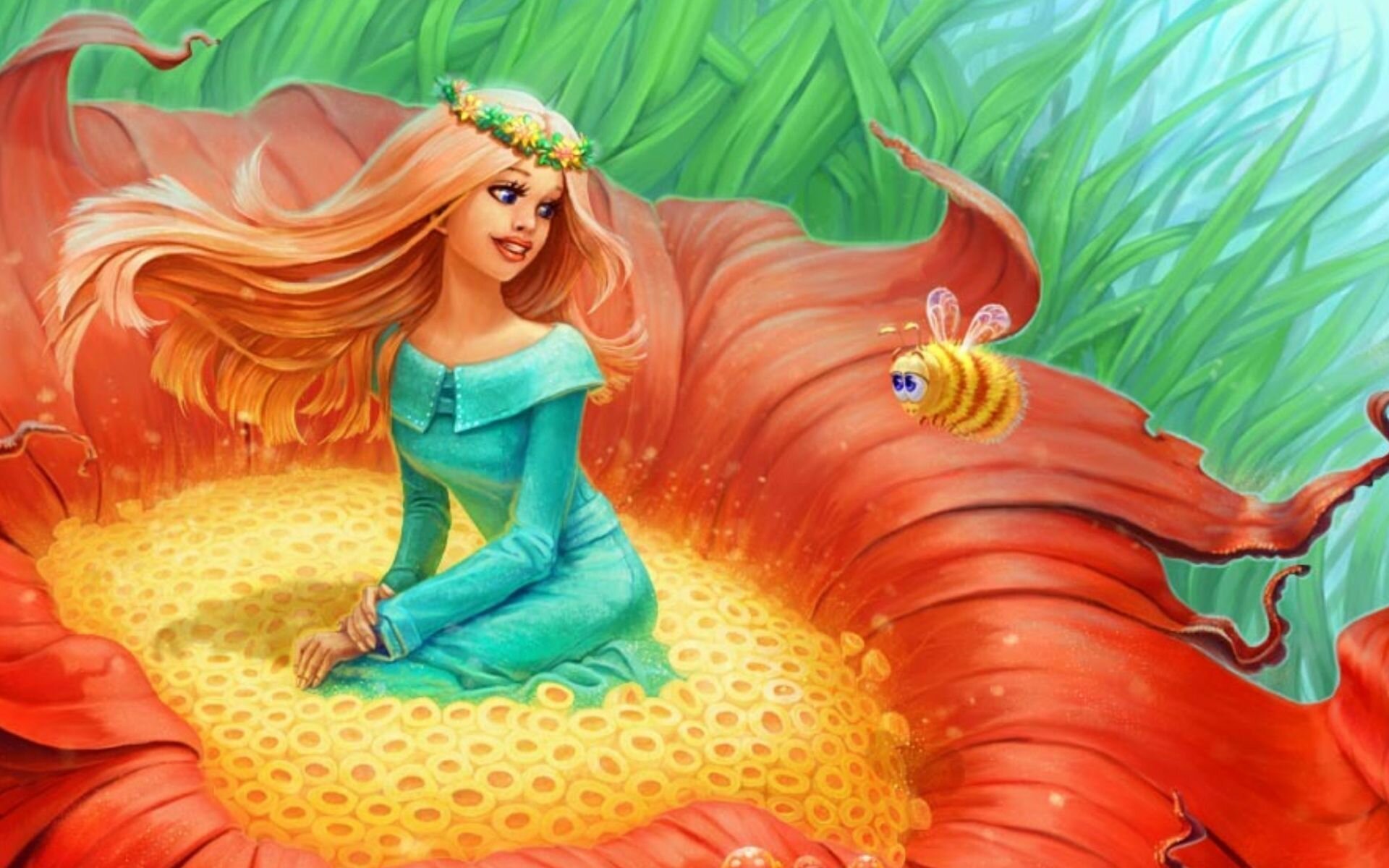 - А где я буду жить? – просила девочка.- А вот в этой коробочке из под конфет, - говорит Лёлик. Постелили ей платочек и платочком укрыли. И спать легли.Вот и сказочке конец,А кто слушал – молодец.А продолжение будет завтра.